					Poznań, dnia 10 lutego 2022 roku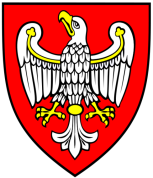 MARSZAŁEKWOJEWÓDZTWA WIELKOPOLSKIEGOKS-I.O.0003.1.2022DT-V.ZD-00011/22	Sz. P.Zofia ItmanRadna Województwa WielkopolskiegoW związku z interpelacją złożoną na XXXVIII sesji Sejmiku Województwa Wielkopolskiego, która odbyła się w dniu 31 stycznia 2022 r. w sprawie budowy linii kolejowej Konin – Turek 
w ramach programu Kolej+, poniżej udzielam odpowiedzi na pytania zadane w ww. interpelacji tj.:Czy nadal procedowany jest wariant przez Tuliszków?Zgodnie z Wytycznymi naboru Programu Kolej+ do 2028 roku Wnioskodawcy zobligowani byli 
do przekazania Organizatorowi naboru (PKP Polskie Linie Kolejowe S.A.- dalej PLK) w terminie do 24.11.2021 r. kompletu dokumentów aplikacyjnych, w tym Wstępnego Studium Planistyczno-Prognostycznego (dalej WSPP).WSPP zgodnie z zakresem określonym przez PLK składa się z 6 etapów, gdzie etap 5 
to wybór preferowanego wariantu. W przypadku projektu pn. „Budowa nowej linii kolejowej 
Turek – Konin” w dokumentach aplikacyjnych, jako preferowany wskazano wariant W9 
tj. połączenie kolejowe miasta Turek z miastem Poznań przez Tuliszków. Czy przeprowadzona została rzetelna analiza kosztów przebiegu wariantów przez Tuliszków
i Władysławów?Etap 4 WSPP to „Oszacowanie kosztów dla wariantów infrastruktury – wstępne wskazanie istotnych kwestii technicznych”. Szczegółowym analizom w tym zakresie poddane były dwa warianty infrastruktury: W1 z przebiegiem Turek – Władysławów – Kramsk – Konin - Poznań  oraz 
W9 z przebiegiem Turek – Tuliszków – Konin - PoznańCzy wzięto pod uwagę prognozę przychodów, kosztów budowy utrzymania linii wraz z obiektami inżynieryjnymi?W ramach opracowania WSPP dokonana była analiza wielokryterialna, która oparta była między innymi na następujących danych:- średniej z dobowego przyrostu liczby pasażerów w dwóch przekrojach: na wyjeździe z miasta Turek i na wjeździe do Poznania dla analizowanego wariantu w stosunku do wariantu bezinwestycyjnego;- szacunkowych  kosztach  inwestycji dla analizowanego wariantu.Analiza kosztów utrzymania linii wraz z obiektami inżynieryjnymi w ramach WSPP nie była prowadzona, gdyż nie było takich wymagań ze strony Organizatora Programu. Należy dodać , że koszty utrzymania infrastruktury kolejowej leżą w gestii zarządcy infrastruktury. Program Kolej+ zakłada, że linia kolejowa po wybudowaniu stanowić będzie własność PLK.Czy przeprowadzono badania prognostyczne popytu w wariancie tuliszkowskim 
i władysławowskim?Badania popytu prowadzone były dla obu analizowanych w ramach WSPP wariantów tj. dla Wariantu W1 (wariant władysławowski) oraz wariantu W9 (wariant tuliszkowski).Czy przewiduje się wykorzystanie materiałów staroużytecznych do budowy linii kolejowej (przęsła mostów, szyny podkłady, tłuczeń, rozjazdy)Zgodnie z informacją podaną w punkcie 1 powyżej, rekomendowanym do realizacji jest wariant W9 Turek – Tuliszków – Konin. Wariant ten został wytrasowany w nowym śladzie i nie zakłada 
on wykorzystania  materiałów staroużytecznych.Czy przewiduje się wykorzystanie w wariancie władysławowskim starotorza kolei górniczej 
i budowy stacji Turek Osiedle Górnicze?Zgodnie z opracowanym WSPP trasowanie wariantu W1 (wariantu władysławowskiego) zakłada przebieg także w ciągu dawnej linii kolejowe służącej do transportu węgla do miejscowości Szadów Pański (gmina Turek), gdzie w ramach danego wariantu dla m. Turek zaplanowano stację końcową (dla miejscowości Turek jest to jedyna stacja zlokalizowana w bezpośrednim sąsiedztwie linii wysokiego napięcia, przy granicy gminy wiejskiej Turek z miastem Turek).Czy przewiduje się wykorzystanie w wariancie tuliszkowskim przebiegu kolei wąskotorowej 
z budową stacji Turek w rejonie ulicy Milewskiego?Trasowanie wariantu W9 (tuliszkowski) nie pokrywa się z przebiegiem kolei wąskotorowej. 
W ramach tego wariantu zaplanowano dwa punkty obsługi podróżnych w nazwie, których wskazano Turek tj.:- Turek Zachodni – zlokalizowany na przecięciu się linii kolejowej z drogą wojewódzką 470 
na terenie gminy Turek, bezpośrednio przy południowo – zachodniej granicy z miastem Turek (odległość od centrum miasta ok. 2 km);- Turek - stacja końcowa, zlokalizowana w południowej części miasta, za skrzyżowaniem linii kolejowej z drogą krajową nr 83 w bezpośrednim sąsiedztwie Osiedla Dobrskiego.Główną przesłanką do przyjęcia trasowania obu wariantów w rejonie miasta Turek było zaplanowanie stacji końcowej umożliwiające perspektywiczną rozbudowę linii w kierunku Łodzi bądź Kalisza. Przyjęcie takich założeń uniemożliwiło zaplanowanie wykorzystania przebiegu linii wąskotorowej.Czy w wariancie władysławowskim przewiduje się budowę przystanku Władysławów w rejonie cmentarza (wiadukt)?W ramach wariantu W1 (władysławowskiego) punkt obsługi podróżnych Władysławów zlokalizowany jest na skraju miejscowości Russocice (po wschodniej stronie miejscowości) 
w odległości około 500 m od centrum miejscowości. Wieś zlokalizowana jest w bezpośrednim sąsiedztwie z miejscowością Władysławów. Należy podkreślić, że zasady realizacji projektów, w tym zakres analiz do wykonania w ramach WSPP dla projektu liniowego zostały precyzyjnie określone przez PKP Polskie Linie Kolejowe w Wytycznych do Programu.                                                                      Z poważaniem                                                        Z up. Marszałka Województwa                                                                 Wojciech Jankowiak                                                                     Wicemarszałek